Informacija apie paraiškų teikimą:_________2017-06-22______(kvietimo paskelbimo data)_________2017-06-22______(kvietimo paskelbimo data)Paraiškų pateikimo būdas:pareiškėjas pildo paraišką (pareiškėjas gali pateikti paraišką tik lietuvių kalba arba lietuvių ir anglų kalbomis, siekdamas užtikrinti tinkamą vertimo paslaugų kokybę (tinkamu vertimu laikomas vertimo patvirtinimas vertėjo parašu ir vertimo biuro antspaudu arba tiekėjo ar jo įgalioto asmens parašu ir antspaudu) ir vertinant pirmenybę teikiant egzemplioriui lietuvių kalba) ir kartu su Aprašo 84 punkte nurodytais priedais iki kvietimo teikti paraiškas skelbime nustatyto termino paskutinės dienos teikia ją per DMS (Taisyklių 12 skirsnis). 
Pareiškėjas prieš pateikdamas paraišką užsiregistruoja DMS naudotoju šių Taisyklių 1 priede „Duomenų teikimo per duomenų mainų svetainę aprašas“ nustatyta tvarka, jei iki paraiškos pateikimo nėra registruotas DMS naudotoju.Paraiškos teikiamos LVPA per DMS šių Taisyklių 2 skirsnyje nustatyta tvarka. Kitais būdais išsiųstos ar pristatytos arba vėliau kaip iki 2020 m. lapkričio 30 d. 24:00 val. pateiktos paraiškos atmetamos.Jei laikinai bus neužtikrinamos DMS funkcinės galimybės ir dėl to pareiškėjai negalės pateikti paraiškos ar jos priedo (-ų) paskutinę paraiškų pateikimo termino dieną, LVPA paraiškų pateikimo terminą pratęs 7 dienų laikotarpiui ir (arba) sudarys galimybę paraiškas ar jų priedus pateikti kitu būdu ir apie tai paskelbs svetainėje www.esinvesticijos.lt.Kartu su paraiška pareiškėjas turi per DMS arba, kai negalima pateikti per DMS, šių Taisyklių 15 ir 16 punktuose nurodytais būdais (iki paraiškai teikti nustatyto termino paskutinės dienos) pateikti projektų finansavimo sąlygų apraše nustatytus paraiškos priedus.Paraiškos per DMS turi būti pateiktos LVPA iki 2020 m. lapkričio 30 d. 24:00 val.Įgyvendinančiosios institucijos, priimančios paraiškas, pavadinimas:LVPAĮgyvendinančiosios institucijos adresas:Savanorių pr. 28, LT-03116, Vilnius.Konsultuojančių įgyvendinančiosios institucijos darbuotojų vardai, pavardės, kontaktai (el. paštas, telefonas):Priemonės projektų tinkamumo klausimais:
LVPA Komunikacijos skyriaus vyresnysis informavimo specialistas Deividas Petrulevičius, el. p. d.petrulevicius@lvpa.lt, tel. (8 5) 268 7411.
L. e. LVPA Mokslo ir inovacijų projektų skyriaus vedėjo pareigas Vytaras Tamašauskas, el. p. v.tamasauskas@lvpa.lt, tel. (8 5) 203 4869.  L. e. LVPA Mokslo ir inovacijų projektų skyriaus vyresniojo projektų vadovo pareigas  Vidas Narbutavičius, el. p. v.narbutavicius@lvpa.lt, tel. (8 5) 212 6627.Bendraisiais klausimais:LVPA Komunikacijos skyriaus vedėja Eglė Žemaitienė, el. p. e.zemaitiene@lvpa.lt, tel. (8 5) 210 9091.Interneto svetainės, kurioje galima rasti kvietimo dokumentus, adresas:http://www.esinvesticijos.lt/paskelbti_kvietimai http://ukmin.lrv.lt/lt/veiklos-sritys/es-parama-1/2014-2020-m/2014-2020m-galiojantys-kvietimai http://lvpa.lt/lt/inovaciju-priemones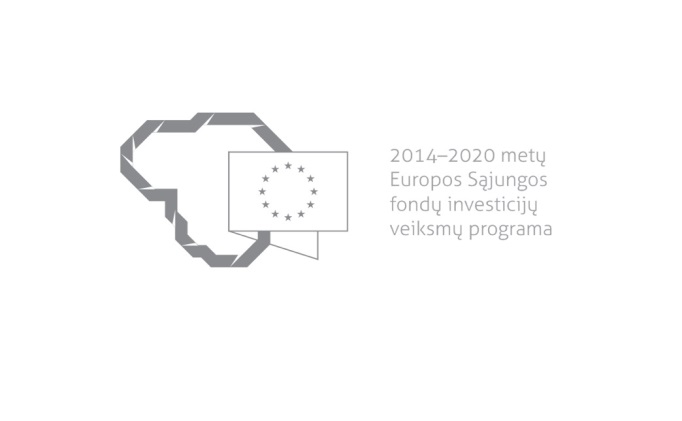 